Richiesta di partecipazione al workshop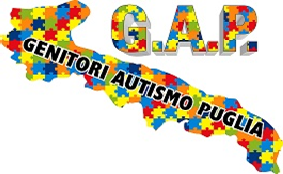 TOKEN ECONOMYcome usare il sistema di rinforzamento a gettoni negli ambienti educativiRelatore Dott. Jonathan W. Ivy, PhD, BCBA-D,Il/la sottoscritto/a ……………………………………………………….. nato/a a…………………………………….. prov. …..il ………………………… e residente a……………………………….. prov. ….. in Via……………………………………….,cell.	………..,e-mail………………………………………………….….….@	,CHIEDEdi poter partecipare al WORKSHOP che si terrà nei giorni 30 Novembre-1 dicembre 2019 presso l’Hotel Excelsior di Bari.Si impegna per la partecipazione a versare la quota di Euro 50,00 (senza recesso) in qualità di socio GAP, con bonifico bancario sul conto corrente intestato a “Associazione Genitori Autismo Puglia” presso la Banca UNICREDIT BANCA filiale di CAPURSO (BA) – IBAN IT 42 D 02008 41411 000401408341 – specificando nella causale “Liberalità Workshop” ed a far pervenire la presente richiesta di adesione alla segreteria del GAP, allegando copia dell’avvenuto pagamento.Si impegna per la partecipazione a versare la quota di Euro 50,00 (senza recesso) in qualità di Tecnico ABA socio GAP, con bonifico bancario sul conto corrente intestato a “Associazione Genitori Autismo Puglia” presso la Banca UNICREDIT BANCA filiale di CAPURSO (BA) – IBAN IT 42 D 02008 41411 000401408341 – specificando nella causale “Liberalità Workshop” ed a far pervenire la presente richiesta di adesione alla segreteria del GAP, allegando copia dell’avvenuto pagamento.Si impegna per la partecipazione a versare la quota di Euro 100,00 (senza recesso) in qualità di  	                                                (tecnico aba non socio GAP, medico, insegnante, educatore, psicologo, logopedista, genitore, ecc), con bonifico bancario sul conto corrente intestato a “Associazione Genitori Autismo Puglia” presso la Banca UNICREDIT BANCA filiale di CAPURSO (BA) – IBAN IT 42 D 02008 41411 000401408341 – specificando nella causale “Liberalità Workshop” ed a far pervenire la presente richiesta di adesione alla segreteria del GAP, allegando copia dell’avvenuto pagamento. Contributo per bonifico effettuato entro il 17/11/2019.Si impegna per la partecipazione a versare la quota di Euro 150,00 (senza recesso) in qualità di  	                                                (tecnico aba non socio GAP, medico, insegnante, educatore, psicologo, logopedista, genitore, ecc), con bonifico bancario sul conto corrente intestato a “Associazione Genitori Autismo Puglia” presso la Banca UNICREDIT BANCA filiale di CAPURSO (BA) – IBAN IT 42 D 02008 41411 000401408341 – specificando nella causale “Liberalità Workshop” ed a far pervenire la presente richiesta di adesione alla segreteria del GAP, allegando copia dell’avvenuto pagamento. Contributo per bonifico effettuato dal 18/11/2019.Si allega copia del bonifico bancario CRO N. 	per un totale di Euro 	, 00 per la partecipazione al workshop del/della Sig./Sig.ra 			.Segue informativa privacy e modulo consensi da compilare in ogni sua parte.Luogo e data	Firma……………………, …………………	………………………………